Уважаемые родители, сегодня день птиц и животных! Познакомьте детей с правилами поведения в лесу, как нужно бережно относиться к братьям нашим меньшим, каким правилам следовать при походе в лес.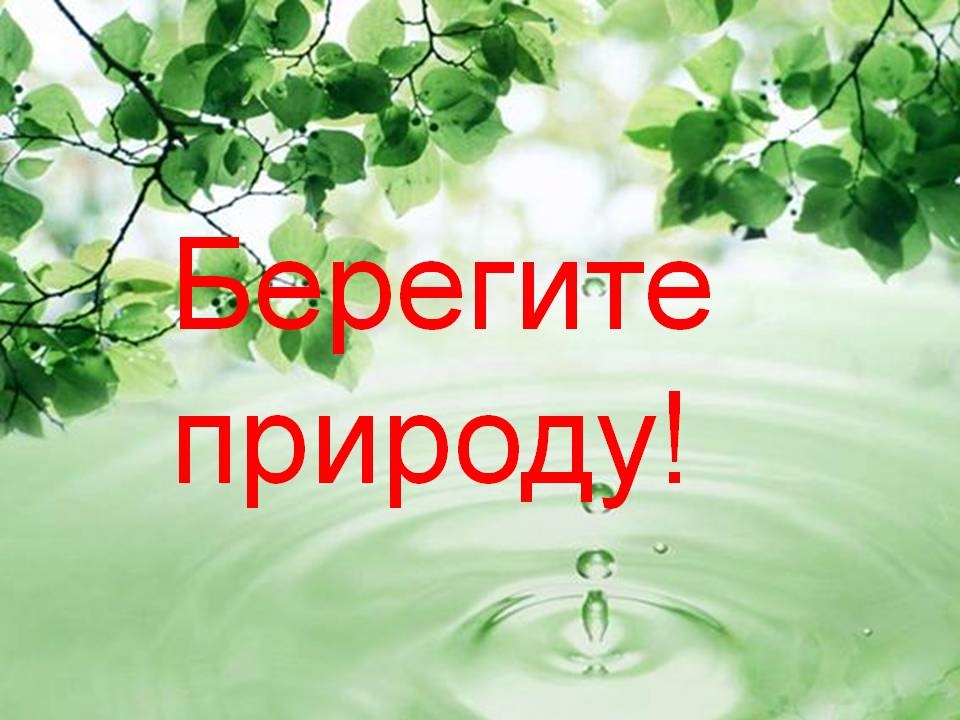 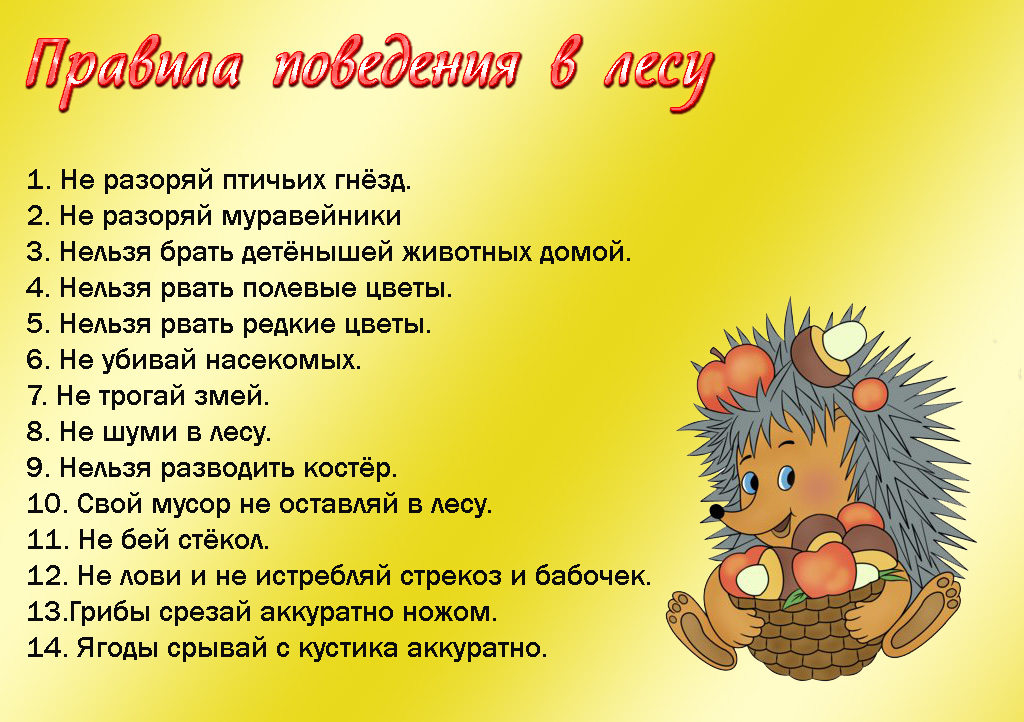 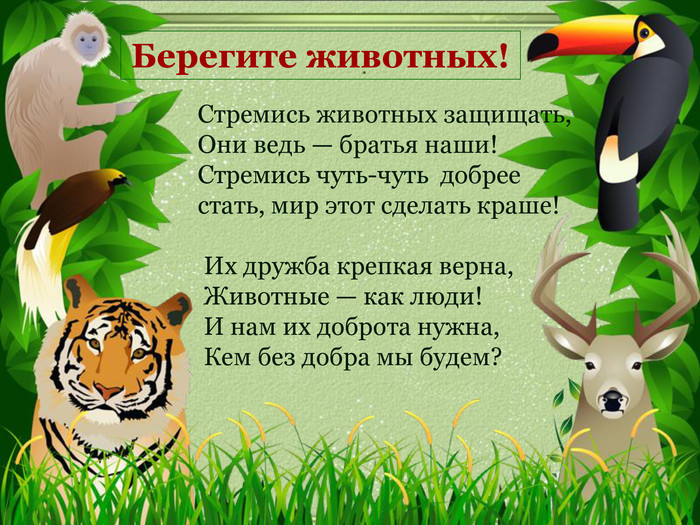 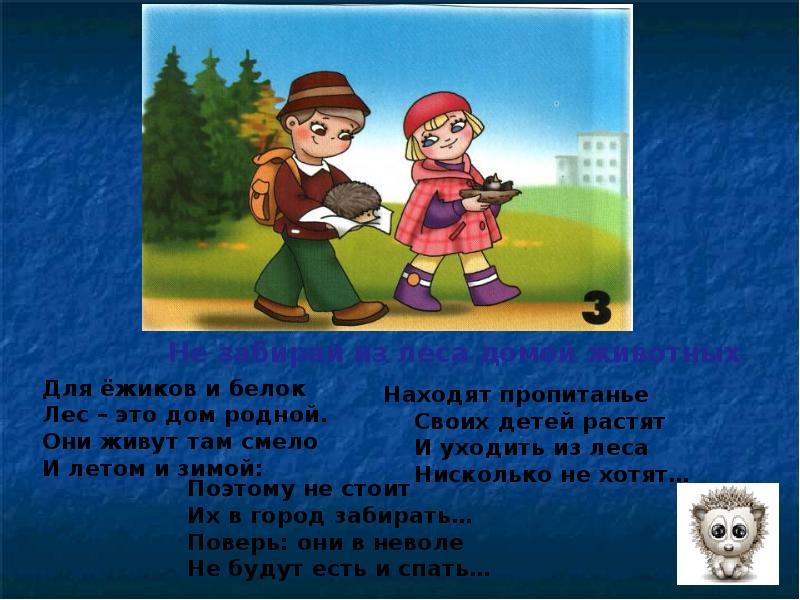 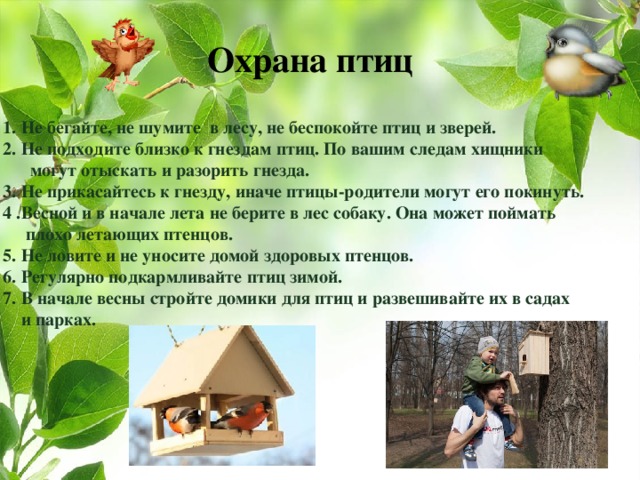 